تاييد نهايي مجلد پايان نامهمديريت محترم گروه ------------با سلامبدينوسيله به استحضار می رساند پايان نامه خانم/‌ آقای ------------------------- به شماره دانشجويي ----------------- دانشجوی کارشناسی ارشد رشته ---------------------- مطابق با دستورالعمل پژوهشی تحصيلات تکميلی آماده گرديده و اصلاحات مورد نظر داوران محترم بطور کامل رعايت گرديده است. لذا اين پايان نامه از نظر علمی و رعايت فرمت موسسه مورد تاييد می باشد.موضوع پايان نامه: -------------------------------------------------------------------------------------------------------------------------------------------------------------------------------------------------	با تشكر- استاد راهنمای پايان نامه	خانم / آقای دکتر ------------------------	تاريخ: ---/---/------------------------------------------------------------------------------------------------------------------تاييد مدير گروه: -----------------	           تاريخ: ---/---/---تاييد معاونت آموزشی، پژوهشی و تحصیلات تکمیلی: ------------------------                 تاريخ: ---/---/----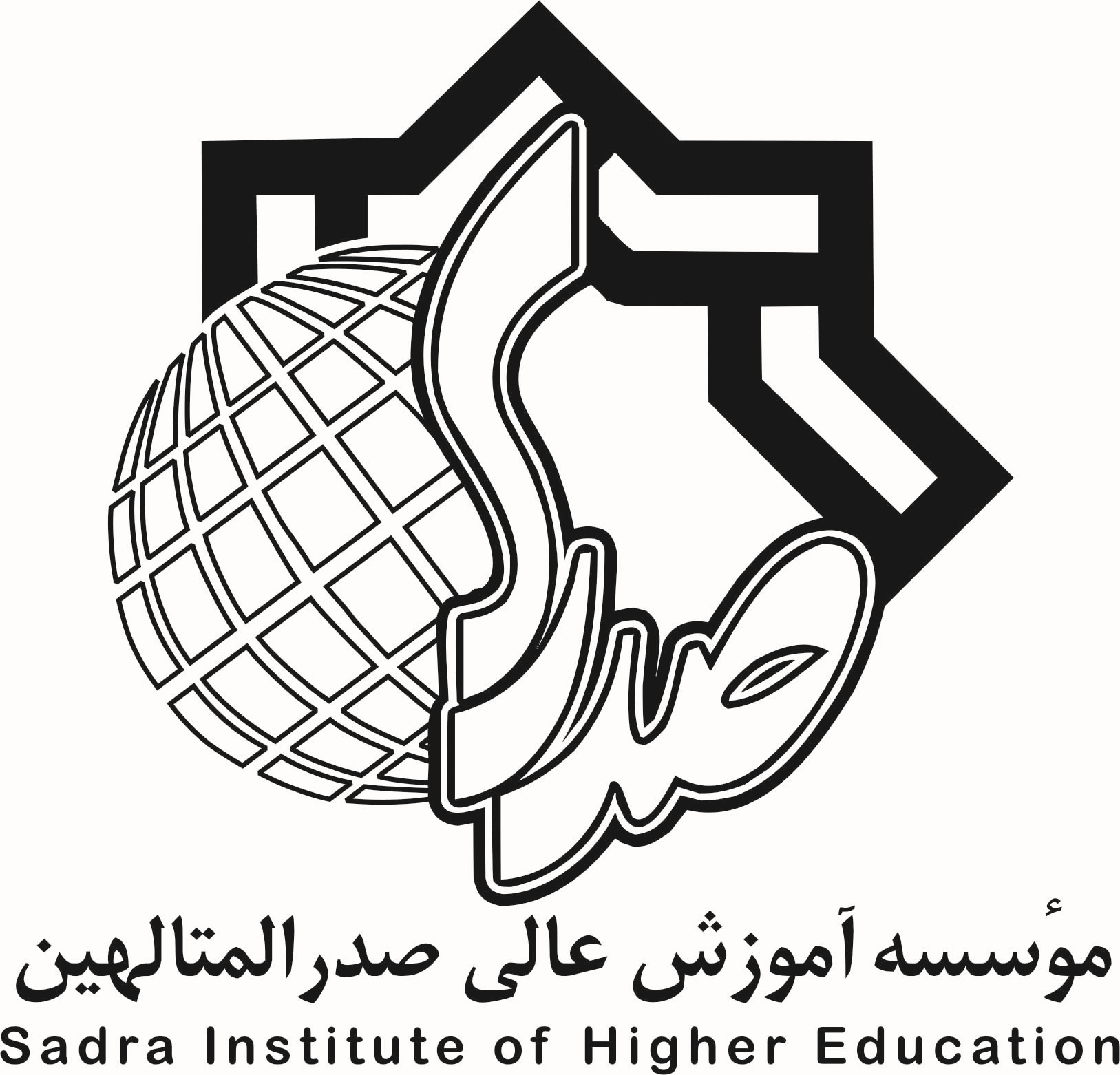 